Week 1: Common Phrases for Routines, Phone Conversations & Home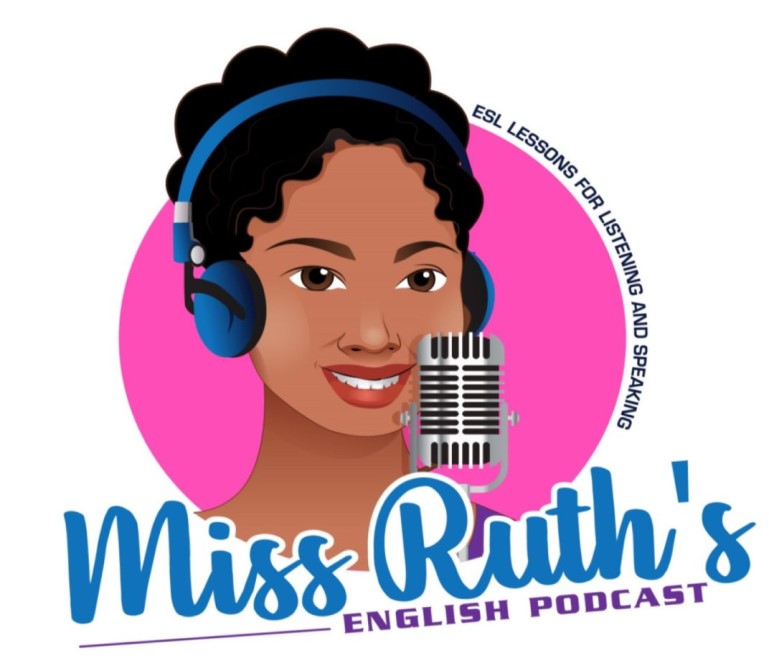 RoutinesIn the MorningI wake up at 6 am.I drink a cup of coffee/tea.I take a taxi/an Uber/the bus/the subway/the tram.I press the snooze button twice before I turn my alarm off.I read the newspaper.My mom/dad/husband/wife gives me a ride to work/school.I get up around 6:30 am.I check my social media.I answer my emails.I make my bed.I check my emails.I attend meetings.I take a shower. I walk my dog. I have a snack around 10 am.I get dressed.I go to the gym.I have lunch at home/at the cafeteria/on the go.I do my hair and makeup.I go to work/school.I go home and make lunch.I brush my teeth.I work from home.I wash/do the dishes.I make breakfast. I wait for the bus.I put the dishes away.I eat/have breakfast.I drive to work/school.I take a nap after lunch.In the EveningI buy groceries after work.I brush my teeth.I take off my makeup.I get home from work/college/school at 5 pm.I put on my pajamas.I set the alarm clock.I clean up the house. I plan the next day.I charge my phone.I make dinner.I check the weather.I put my phone away.I order dinner. I watch Netflix.I meditate.I take out the trash after dinner. I listen to music.I turn off the lights.I feed my dog/cat.I read a book before bed.I go to bed.I take my medication. I lock the doors.I fall asleep.I take a warm bath.I tuck my kids in. I sleepwalk.From PrepEngPhone Conversations Answering the phoneGood morning/ afternoon/ evening. ABC Limited. Alex Case speaking. How can I help you?Saying who you are (caller)My name is Francis Cripps. I work for JUPG PLC.This is Francis Cripps (again), (calling) from JUPG PLC.Hi Alex. It’s Francis Cripps (from Finance/…) (again).Small talkHow’s it/ the conference/ your week/ your project/… going?Did you have a good weekend/ trip/ holiday/…?How’s business?I heard that the weather there is much cooler/ that…I guess that you are really busy/ that…I’m (so) glad/ sorry/ happy/ relieved/ … to hear that.(That) sounds great/ terrible/ awful/ interesting/ nice/ encouraging/ fun/ …How about you?Being politeThanks for calling me back.Thanks for getting back to me (so quickly).Sorry to phone so early in the morning (but…)Sorry it took me so long to get back to you. Sorry to ring again so soon (but…)Sorry to trouble you again (but…)Ending the small talk/ Smoothly getting down to business/ Moving towards the topicSo, what can I do for you today?Anyway, have you got a minute (to talk)?Talking about the reason for the phone callI just got your message.I’m returning your call.Someone phoned me from this number.Anyway, I’m phoning about the meeting next week/ about…I’m calling to ask about the meeting next week/ to…So, did you see my email about the delivery/ about…?Well, just a quick call to say…Well, I was given your number by…I found your number…Asking to speak to someoneCan I speak to Kim Smith (in the Sales Department), please?Is Kim (Smith) there?I’d like to speak to someone about replacing our photocopiers/ about…I need to speak to someone in the shipping department/ in…Asking about the caller’s nameSorry, I didn’t catch your name.May I ask who is calling?Asking about the receiverSorry, who am I speaking to, please?Is that Kim (Smith)?Is this the right number for the HR department/ for…?Is that the… department/ division/ section/ team?Are you the right person to speak to about…?Connecting the caller to the right personCan I ask what it is concerning?Of course. I’ll (just) check if he’s available.Okay. I’m putting you through.I’ll connect you to… She should be able to help.Negative answers to requests to speak to someoneI’m sorry but she’s away from her desk/ out of the office/ out of the country/ not in today. (She should be back…)I’m afraid he’s on another line/ her line is busy/….Leaving messages/ DictatingCan I leave a message?Can you tell her that…?Can you ask her to send me six hundred and fifty HYDV765s/ to…?My office number/ work number/ landline/ mobile (number)/ home phone is oh one double six treble one.My (postal) address is twenty three black new word bird park new line midtown capital b capital b capital p capital m.The URL is http colon double slash high dash life dot com slash alex underscore case.My (work/ personal) (e)mail address is alexcase all one word at outlook dot com.Taking messages/ Taking dictationDoes she have your number?Can I take a message?Shall I ask her to call you back?(Okay.) Got it (now) (,thanks).Other responses to someone not being thereNo, that’s okay, thanks. I’ll (just) call again later. (Do you know when she will be available?)Actually, it’s quite urgent. Could you give me his mobile number?Is there anyone else I can speak to about…?Can I help you at all?Asking people to waitPlease hold the line. I’ll connect you to a member of our customer service staff/ I’ll check if she’s available/ I’ll…Just a moment while I get a pen and some paper/ while I find the file/ while I…. Okay, please go ahead.Just a minute. I’m (just) getting your account up on the screen/ I’m (just)…Checking/ Clarifying/ Not understanding/ Dealing with communication problemsCan I check that back?Sorry, could you say that again (a little more slowly)?Sorry, can you repeat the first word/ the last part/…?… Is that right?Sorry, could you spell your family name/… (for me), please?Just to (double) check,…          Sorry, is that B for Bobby (or V for virgin)/ one five (or five oh)/ two words (or all one word)/ …. (or…)?“There’s a lot of background noise – I can barely hear you.”“You’re breaking up. Could you call me back?”
(breaking up = you can only hear parts of what the other person is saying)“We have a bad connection.”“Sorry – I didn’t catch what you just said.”“Could you speak a little louder?”
(say this if the person is speaking too quietly)“Could you speak a little more slowly?”
(say this if the person is speaking too fast)“What did you say?” (informal)“Could you repeat that?” / “Could you say that again?” (more formal)Would you mind spelling that for me?Would you mind slowing down?Would you mind speaking a little more slowly?Talking about written sources (documents, webpages etc)Do you have the information in front of you now?I’m sending you the document/ … right now.If you turn to page (number) three and look at the second paragraph,…Ending taking messagesOkay, I’ll make sure (that) he gets your message. (I’m sure he will get back to you soon.)Checking that the other person has finished and responding to thatSo, is there anything else (that I can help you with) (today)?(Okay then,) was there anything else (that you’d like to ask)?No, that’s all (for now), thanks.Actually, there is just one more thing….Smoothly ending a phone call (giving reasons for finishing the call, etc)Anyway, it’s been great to talk, but I’m afraid I have a meeting in a few minutes/ I’m afraid I… (so…)I’d like to talk more about this but I’m afraid someone has just come in/ I’m afraid… (so…)That seems to have covered everything, thanks.That’s been really helpful, thanks.Okay, I won’t keep you any longer, then.Talking about the next contact between you/ Talking about the futureCan I call you back (a little) later?Could you possibly call again (a little) later?I’ll email you by the end of business today/ later (today)/ in the next couple of days/…(I can’t hear you very well). Shall we hang up and try again?I’ll check (…) and call you (right) back.Could you (possibly) find out and call me back?Please call again if you have any other questions/ problems/...I look forward to your call.Looking forward to hearing from you.Speak to you then/ tomorrow/ soon/ later/… (, then).See you then/ tomorrow/ soon/ on Monday/ there/… (, then).Polite and/ or friendly language at the end of the callThanks for (all) your help.Thanks for calling/ your call.Sorry I couldn’t be more help.Have a good evening/ day/ weekend/….Bye (for now).From Using English, Espresso English, and SpeakConfidentEnglish